Ålands lagtings beslut om antagande avLandskapslag om ändring av landskapslagen om tillämpning i landskapet Åland av vissa riksförfattningar om pension för den offentliga sektorn	I enlighet med lagtingets beslut fogas ett nytt 6 mom. till 1 § landskapslagen (2007:29) om tillämpning i landskapet Åland av vissa riksförfattningar om pension för den offentliga sektorn som följer:1 §Lagens tillämpningsområde- - - - - - - - - - - - - - - - - - - - - - - - - - - - - - - - - - - - - - - - - - - - - - - - - - - 	Denna lag ska även tillämpas på den som tillträder en anställning som rektor, lärare eller timlärare vid en grundskola på Åland (grundskolelärare). Det som bestäms om landskapets anställda i lagen ska tillämpas på grundskolelärare. Den pensionsgrundande lönen för grundskoleanställda bestäms utgående från det kommunala tjänstekollektivavtalet.__________________	Denna lag träder i kraft den 1 januari 2021.__________________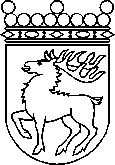 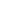 Ålands lagtingBESLUT LTB 65/2020BESLUT LTB 65/2020DatumÄrende2020-09-14LF 26/2019-2020	Mariehamn den 14 september 2020	Mariehamn den 14 september 2020Roger Nordlund  TalmanRoger Nordlund  TalmanKatrin Sjögren  vicetalmanBert Häggblom vicetalman